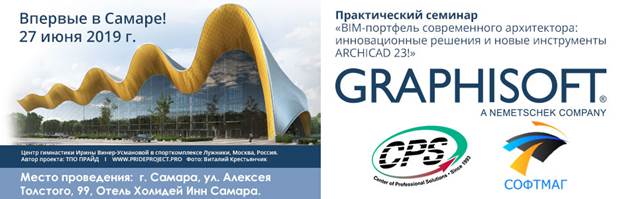 Center of Professional Solutions (CPS) - крупнейший Российский дистрибьютор лицензионного программного обеспечения при поддержке крупнейшего интернет-магазина «Софтмаг» и компании-разработчика – BIM-революционера - GRAPHISOFT®, приглашают Вас напрактический семинар “BIM-портфель современного архитектора: инновационные решения и новые инструменты ARCHICAD 23!” в Самару.Хотите оценить самые современные подходы к проектированию, работать меньше, но эффективнее?  – Добро пожаловать на семинар!Где: ул. Алексея Толстого, 99, Отель «Холидей Инн Самара»Когда: 27 июня в 13-30Предварительная регистрация обязательна!Получите консультации от ведущих экспертов в области BIM, быстрее и эффективнее моделируйте и координируйте процессы проектирования, мгновенно и качественно визуализируйте свои проекты в «полях» с помощью виртуальной реальности, осваивайте навыки проектной грамотности в работе и внутренних настройках программы ARCHICAD, избегайте ошибок и коллизий на ранних этапах проектирования. *Полная программа семинара представлена на странице регистрацииЗарегистрироваться On-LineЗарегистрируйся до 25 июня – Получи подарок от GRAPHISOFT®!Как с нами связаться: Игорь Пресс, руководитель группы продажpressigor@cps.ru+79057425447Организаторы мероприятия: GRAPHISOFT®, CPS, Софтмаг.С уважением, Пресс ИгорьРуководитель группы продажКомпания «СиПиЭс Групп»Сот: +7 905 742-5447, тел: +7 495 644-4487 доб. 347e-mail: pressigor@cps.ru